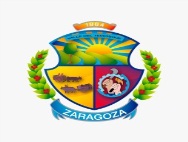 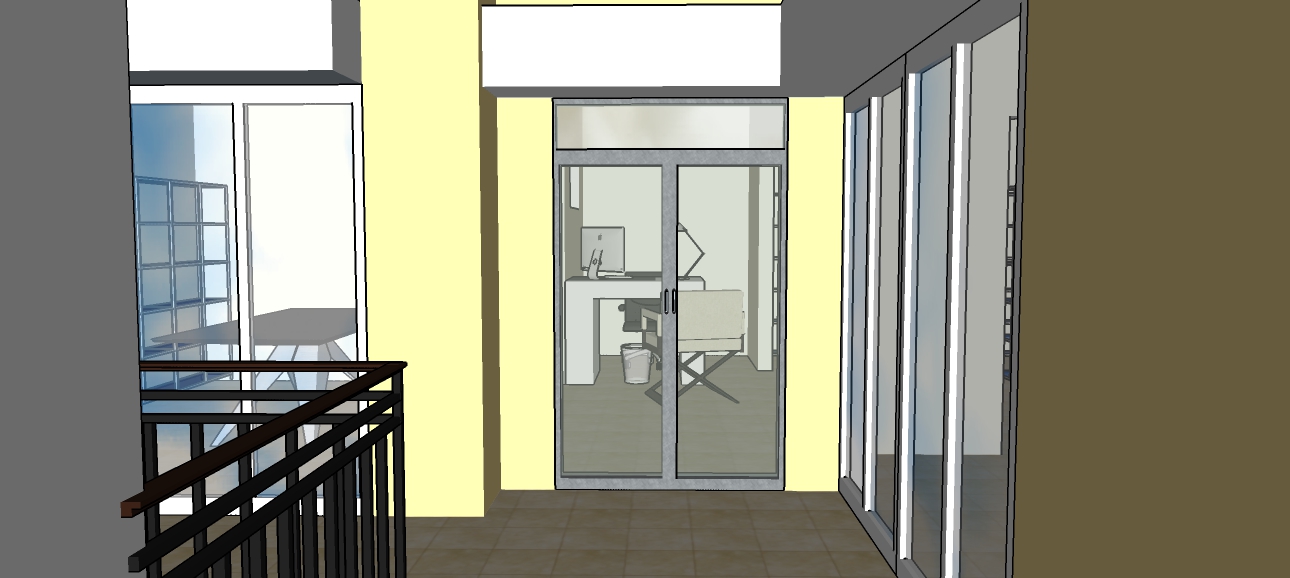 PRESENTACIÓNEl Plan Operativo Anual (POA) de la Unidad de Gestión Documental y Archivo - UGDA constituye un instrumento de planeamiento para el desarrollo de las actividades consideradas para el funcionamiento e implementación del Sistema de Gestión Documental - SIGDA,  cuya finalidad es el logro de los objetivos y cumplimiento de las metas propuestas, lo que permite la optimización de los recursos presupuestarios asignados en el presupuesto anual en concordancia con los objetivos y en el  Plan Estratégico Institución.Con el siguiente plan operativo se espera cubrir y detallar todas las actividades a desarrollar e implementar en el ejercicio de las funciones y obligaciones archivísticas durante todo el año 2020, haciendo una programación detallada de actividades y de todos los recursos que se utilizaran en el marco del desarrollo, tales como: recurso financiero y recurso humano. En este plan se incluye todos los procesos de la implementación y desarrollo del SIGDA, y las mejoras continuas de los depósitos del archivo central como prioridad máxima para el buen desarrollo y resguardo de los documentos, así como también el buen funcionamiento y aplicación de los manuales de los archivos de gestión como también Manuel de procedimientos de archivo central y otros documentos archivísticos que puedan ser creados.El POA consta de las siguientes partes: Se presenta el Marco Institucional, donde refiere, su misión y visión, objetivos, el marco estratégico, actividades y metas.Comprende el presupuesto desagregado según las actividades a realizar durante su ejecución.Por lo que a través del presente documento se pretende la operatividad las acciones que conlleven a la realización de los fines establecidos en la LAIP, generando así una pronta y oportuna respuesta a los usuarios internos y externos de la municipalidad.Base legal. Constitución de la República.Código Municipal.Ley de Acceso a la Información Pública y su Reglamento.Acuerdo Municipal. Misión:Cumplir con excelencia en la gestión documental y de archivos todos los estándares archivísticos, para contribuir a la transferencia, resguardo y consulta de la información de calidad y eficiencia a los diversos usuarios del Archivo Central y demás unidades productoras, para brindar un mejor servicio de información y transparencia en la gestión municipal.Visión: Desarrollar e impulsar los procesos de calidad en la gestión de los archivos, para mejorar el servicio y gestión de los documentos de archivo para una atención eficiente, eficaz y transparente que respalde a la administración del gobierno local y a su vez garantice el resguardo y custodia de información e historia del desarrollo de la municipalidad y de todo un pueblo.Objetivos.  Implementar un Sistema Institucional de Gestión Documental y Administración de Archivos.Asesoramiento a las unidades de archivos de gestión en metodologías archivísticas municipales.Modernizar la organización y manejo de la información Municipal.Organización normada en la ejecución de actividades.Promover y difundir instrumentos archivísticos en la municipalidad.Metas.Lograr que el Archivo Central sea una unidad que brinde servicio de consulta, resguardo y préstamo de documentos eficiente y veraz.Tener el Archivo Central bien organizado y ordenado.Organización de los expedientes bien identificados e inventariados.Organización y un control normado de los archivos de Gestión.Dar tratamiento y limpieza a toda documentación acumulada.FORMATO DE CRONOGRAMA DE ACTIVIDADES PARA EL SEGUIMIENTO Y CONTROL DEL POACRONOGRAMA DE ACTIVIDADES Y RECURSOS PARA ELABORAR EL POAEl siguiente presupuesto tiene como objetividad, la asignación de recursos financieros para poder llevar a cabo todas las actividades planteadas en este plan operativo, a su vez las actividades de remodelación de la unidad de archivo, para poder reunir los requisitos archivísticos necesarios para el resguardo de documentos.PRESUPUESTO REMODELACION AREA DE ARCHIVO CENTRALPROCESOAsegurar el adecuado funcionamiento de los archivos de gestión y archivo Central Municipal.PERÍODOPROCEDIMIENTOResguardo, conservación, manejo, planificación, tratamiento  y acceso a los documentos y archivos municipales.DEL DÍA: 1/01/2020ÁREA DE TRABAJOArchivo Central  y archivos de GestiónAL DÍA: 31/12/2020ARCHIVOS DE GESTIONSeguimientos de la implementación del SIGDAMETAS:  Cumplimiento de plan y Solidificación del SIGDA.ActividadResponsableEFMAMJJASONDMedio de verificaciónElaborar y enviar solicitud de Aprobación de manual de gestión de la correspondenciaOficial de archivoSolicitud, acuerdo del consejoSocializar manual con las unidades. Oficial de archivoElaboración de calendario de transferencia con unidades productorasOficial de archivo.Calendario y programación de transferencia de documentos.Reunión con los miembros de comité CID Y CISEDOficial de archivoLista de asistencia y acta ( reunión cada último jueves de mes)Capacitación  a los miembros del comité CISED, sobre procesos de eliminación de documentos.Oficial de Lista de asistencia, memorando de convocatoria.Capacitación a miembros de jefaturas. ( sobre procesos de valoración de documentos) Oficial de archivo y ComitéLista de asistencia, memorando de convocatoria.Eliminación del Expurgo de documentos.Comité CISEDActa de eliminación y acta de acuerdo de comité.Coordinar con informática y unidades productoras proyectos de digitalización electrónica de información.Oficial de archivo, comité de identificación documental y jefe de informática.Acta de reunión y acuerdos.Promover con unidades la trasferencia electrónica de documentos.Memorándum y lista de asesorías.Promover con unidades productoras el ordenamiento de los archivos en su unidad.Bitácora de asesoramiento.Promover con unidades el cuadro de valoración documental.Memorándum y lista de asesoría.Creación de plan operativo 2021Oficial de archivoDocumentoPresentación de ( POA) al concejoAcuerdo Municipal de aprobaciónCreación de presupuesto 2021Oficial de archivoPROCESOIdentificación y clasificación de documentosPERÍODOPROCEDIMIENTOCodificación, digitalización, conformación de expedientes, valoración y eliminación. DEL DÍA: 01-01-2020ÁREA DE TRABAJOArchivo Central (unidad productora).AL DÍA: 31-12-2020ARCHIVO MUNICIPALActividades administrativas propiasMETAS: Desarrollar actividades propias de la unidad de manera normada.ActividadResponsableEFMAMJJASONDMedio de verificaciónOrdenamiento de archivo central Oficial y auxiliar de archivofísicoRemodelación de área de archivo (Colocación de vidrio en depósito uno).alcaldíaMemorándum de solicitud y fotografías.Colocación de medidor eléctrico en archivo.Oficial de archivoAcuerdo municipal y solicitud.Identificación, clasificación y limpieza de documentosOficial y auxiliar de archivoCuadro de inventariosCatalogar la información de archivo centralOficial y auxiliar de archivoCuadro de inventarios y tabla de clasificaciónLimpieza de archivo centralOficial y auxiliar de archivoAtender solicitudes de préstamo y consulta de documentosOficial y auxiliar de archivoLlenado de la solicitudAtender transferencia documental de los archivos de gestión al archivo central.Oficial de archivoLlenado de tabla de transferencia y cuadro de clasificación.fumigación contra insectos y roedoresMedio ambienteBitácora de fumigación y memorándum de solicitud.Llenado de informe ejecutivo de actividadesInforme ejecutivo.No.ACTIVIDADESFECHASFECHASRECURSOS REQUERIDOSRECURSOS REQUERIDOSFODESRECURSOS PROPIOSOTROSRESPONSABLES PORÁREAS DE GESTIÓNINICIOFINALHUMANO Y FISICOSUS $1Capacitación a  Miembros de los comités CID Y CISED (Procesos de eliminación de documentos) 13 febrero del 202013 febrero del 20208 personasProyectorPC$50.00xUGDA Y COMITES CID Y CISED2Capacitación a miembros de jefaturas. ( sobre procesos de valoración de documentos) 20 marzo del 202020 marzo del 202030personas$ 50.00xUGDA Y CISED3Capacitación a unidades productoras sobre la importancia y los beneficios de proporcionar información referente a la Implementación del SIGDA.30 de Julio del 202030 de Julio del 202030 personas$ 50.00xUGDA Y UAIPConceptoDescripciónUnidades MensualCostoGasto anualRemas de papel1$5.00 $60.00 Folder manila carta2$6.50 $78.00 Folder manila oficio1$6.50 $78.00 Fastenes plástico2$3.50 $84.00 PapeleríaClic plástico1$1.25 $15.00 tape/ cinta gruesa2$2.50 $60.00 Cajas  normalizadas para archivo50$0.75 $900.00 Lapiceros 4$0.25 $12.00 Archivadores de palanca/ ampos50$0.75 $900.00 Pega1$1.50 $18.00 Tijera2$2.00 $4.00 Engrapadora2$4.00 $8.00 Saca bocado2$10.00 $20.00 Grapas1$1.50 $18.00 Corrector/ chelito1$1.75 $21.00 Marcadores4$1.25 $60.00 Gabachas de trabajo                                                                                      Guantes21015$2.00                   $30.00$240.00 Extinguidores1$100.00 $100.00 Mascarías15$1.50 $270.00 Equipo de Seguridadlentes3$4.00 $144.00 Estantes5$85.00 $425.0 Gabetero3$85.00 $255.00 Internet1$400.00$ 400.00 TOTAL$4,200.00PRESUPUESTO 2020PRESUPUESTO 2020PROYECTO: REMODELACION DE AREA DE ARCHIVO CENTRAL PROYECTO: REMODELACION DE AREA DE ARCHIVO CENTRAL PROYECTO: REMODELACION DE AREA DE ARCHIVO CENTRAL PROYECTO: REMODELACION DE AREA DE ARCHIVO CENTRAL DESCRIPCIONDESCRIPCIONCANTIDADMEDICIONP.USUBTOTALInstalación de vidrio transparenteInstalación de vidrio transparente1$450.00Instalación de Balcones en dos ventanas de oficina de archivo.Medidor de energía en la unidad de archivo.Instalación de Balcones en dos ventanas de oficina de archivo.Medidor de energía en la unidad de archivo.1$70.00Instalación de Balcones en dos ventanas de oficina de archivo.Medidor de energía en la unidad de archivo.Instalación de Balcones en dos ventanas de oficina de archivo.Medidor de energía en la unidad de archivo.1$ 250.00$ 750.00 TOTAL DEL PRESUPUESTO  2020                             TOTAL DEL PRESUPUESTO  2020                            4,950.00